October 29, 2023Dear Members and Supporters of Good Samaritan Church, GOOD SAMARITAN EPISCOPAL CHURCH1801 10th Avenue, Honolulu, Hawaii 96816Proposed Budget 2024PLEDGE FORMName(s): _________________________________     __________________________________Address: ____________________________ City: _____________ State:______ Zip:________Phone: __________________________________ Email: _______________________________In thanksgiving for God’s gifts of life and community here at Good Samaritan Episcopal Church, I (we) would like to pledge (choose one of the following):$ ____________ per week x 52  	=   $ ____________$ ____________ per month x 12  	=   $ ____________ $ ____________ per year x 1  	=   $ ____________Total pledge for the year 2024: $ ____________ I (we) understand that as circumstances change and a change in the pledge is needed; I (we) will inform the church Treasurer, so adjustments may be made to my pledge. Signature(s): _______________________________   __________________________________
We want to pray for you on your birthday and send you a card. Please fill in the following: Birthday month: _____________ day: _____ name: ___________________________________Birthday month: _____________ day: _____ name: ___________________________________Mahalo nui loa for your commitment to Good Samaritan Episcopal Church. Please return this by mail or during the offering, by December 31, 2023. Almighty God, whose loving hand hath given us all that we possess: Grant us grace that we may honor thee with our substance, and, remembering the account which we must one day give, may be faithful stewards of thy bounty, through Jesus Christ our Lord. Amen.~ Blessings to you and your family ~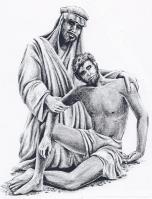 GOOD SAMARITANEPISCOPAL CHURCH1801 Tenth Avenue | Honolulu, HI 96816
(808) 735-5944 | E-mail: goodsamhawaii@yahoo.com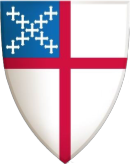 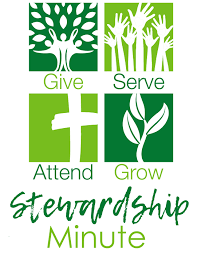 Giving is an important element of our spiritual relationship with God. Stewardship is about helping God’s people grow in their relationship with Jesus using the time, talents, and finances that God has entrusted to them. It is a way of life. It is about how God is calling us to respond to God's presence in our lives. As we start a new church year and come upon our Annual Meeting in January, please consider your pledge to Good Sam. Mahalo nui loa to you and thanks be to God!Testimonial: Unlike larger congregations who are quite often heavily endowed, our tiny little church is dependent not only on our support in weekly attendance complete with delightful culinary offerings, but also our monetary support in our giving towards its operational expenses and outreach projects. We have the most wonderful and happy mix of congregants/ “congre-canines”  at Good Samaritan Episcopal Church and we need to ensure our church’s continued ministry by being faithful stewards. ~ Kamu and Leohone Magno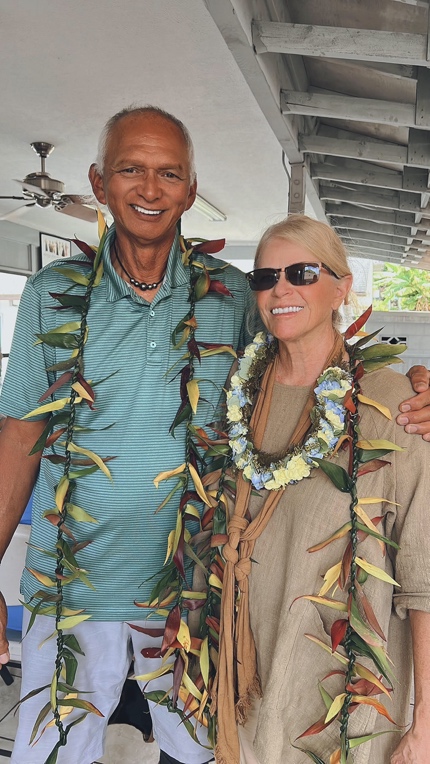 Item2023 Amount2024 ProposedCommentsIncome Pledges/Plate $88,300$97,20010% increaseInterest/Investments$2,230$5,800New 4.55% CDRent (Including Utilities)$55,350$63,920Increase in Vicar’s plus utilitiesFundraises$4,400$5,000Other$1,900$10.000Building use, HospitalityTotal $152.180$181,900ExpensesClergy Salary/Allowances/Pension $48,400$77,838Increase to ¾ timeOther Salaries (Organist, Lay Salaries, Supply clergy)$17,330$17,500Diocesan Assessment$19,114$19,200Insurance$12,614$14,000Anticipate 10% increaseTaxes$5,340$8,800Anticipate increase in excise taxAdmin$2.200$2,200Utilities$24,200$20,090Includes new Solar PanelsBuilding Maintenance$6,200$5,400Grounds Maintenance$10,200$6,000Capital Improvement$2,000$10,000Total $156,490$181,838+$62.00Good Samaritan Episcopal Church1801 Tenth Avenue Honolulu, HI 96816 Phone/Fax (808) 735-5944Email: goodsamhawaii@yahoo.comDiocese of Hawaii Bishop: The Rt. Rev. Robert L. FitzpatrickVicar: The Rev. Dr. Malcolm Keleawe HeeBishop's Warden: Betsy HataTreasurer: Paul Jackson